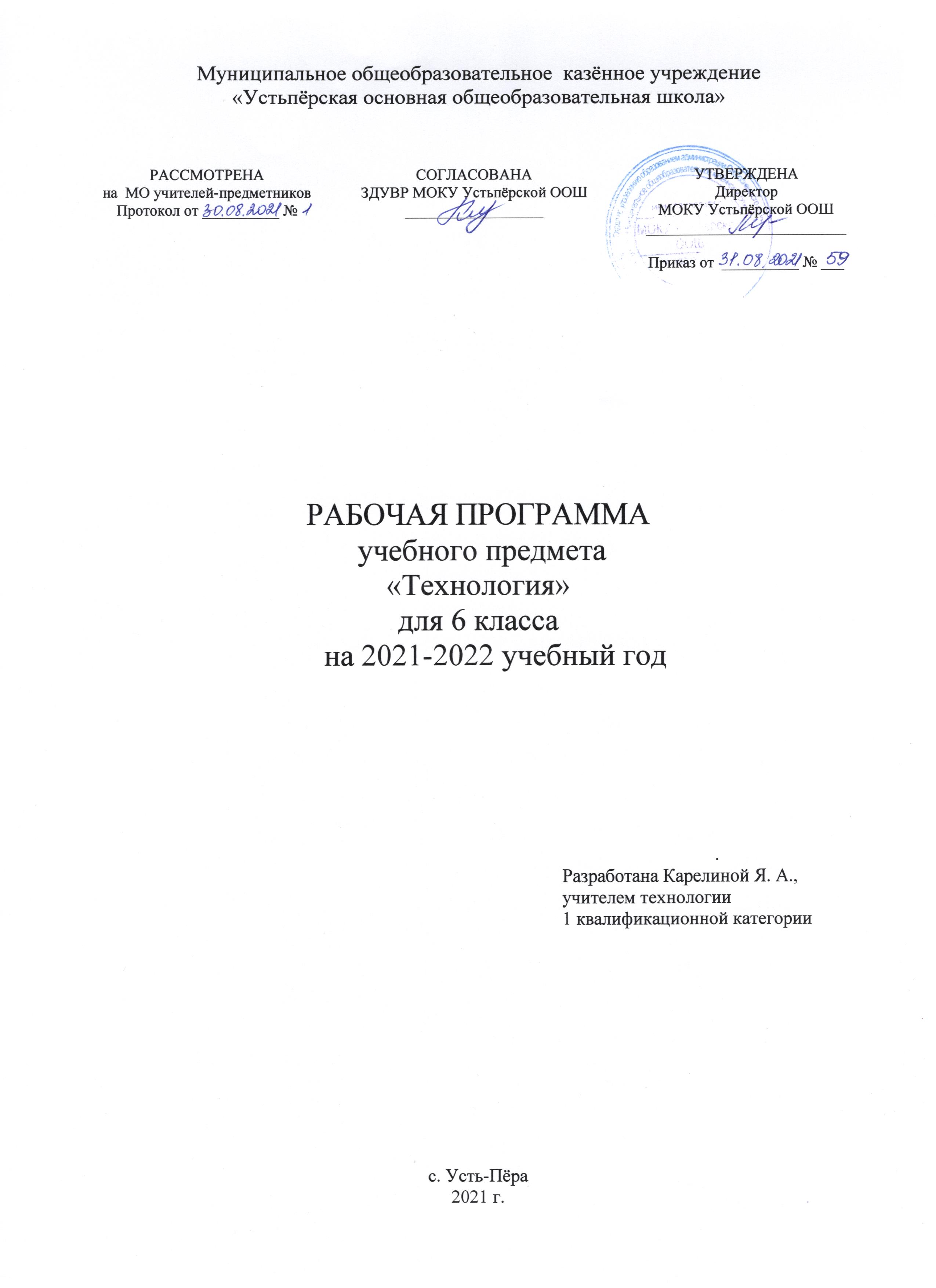 Пояснительная запискаРабочая программа по учебному предмету "Технология" в 6 классе разработана на основе Примерной рабочей программы Технология. Примерные рабочие программы. Предметная линия учебников В. М. Казакевича и др. 5—9 классы : учеб. пособие для общеобразоват. организаций / В. М. Казакевич, Г. В. Пичугина, Г. Ю. Семёнова. — М. : Просвещение, 2020, а также методических рекомендаций Технология, 5 – 9 классы, : учеб. пособие для общеобразоват. организаций / В. М. Казакевич, Г. В. Пичугина, Г. Ю. Семёнова. — М. : Просвещение, 2017, соответствующих требованиям Федерального государственного образовательного стандарта основного общего образования и Примерной программы основного общего образования по технологии.    Целями изучения учебного предмета «Технология» в системе основного общего образования являются: · формирование представлений о сущности современных материальных, информационных и гуманитарных технологий и перспектив их развития; · обеспечение понимания обучающимися роли техники и технологий для прогрессивного развития общества; · формирование целостного представления о техносфере, сущности технологической культуры и культуры труда; · уяснение социальных и экологических последствий развития технологий промышленного и сельскохозяйственного производства, энергетики и транспорта; · освоение технологического подхода как универсального алгоритма преобразующей и созидательной деятельности; · формирование проектно-технологического мышления обучающихся; · овладение методами учебно-исследовательской и проектной деятельности, решения творческих задач, моделирования, конструирования и эстетического оформления изделий, обеспечения сохранности продуктов труда; · овладение средствами и формами графического отображения объектов или процессов, правилами выполнения графической документации; · овладение базовыми приёмами ручного и механизированного труда с использованием распространённых инструментов, механизмов и машин, способами управления отдельными видами бытовой техники; · формирование умений устанавливать взаимосвязь знаний по разным учебным предметам для решения прикладных учебных задач; · развитие умений применять технологии представления, преобразования и использования информации, оценивать возможности и области применения средств и инструментов информационно-коммуникационных технологий (ИКТ) в современном производстве или сфере обслуживания; · развитие у учащихся познавательных интересов, технологической грамотности, критического и креативного мышления, пространственного воображения, интеллектуальных, творческих, коммуникативных и организаторских способностей; · воспитание трудолюбия, бережливости, аккуратности, целеустремлённости, предприимчивости, ответственности за результаты своей деятельности, уважительного отношения к людям различных профессий и результатам их труда;       Учебно-методическое обеспечение образовательного процесса:- учебник Технология. 6 класс: учеб. для общеобразоват. организаций / В.М.Казакевич и др.; под ред. В.М.Казакевича. – М.: Просвещение, 2020Базисный учебный план образовательного учреждения на этапе основного общего образования должен включать для обязательного изучения направления образовательной области «Технология» в 5-8 классах по 2 ч в неделю (68 ч), в 8-9 классе – 1 ч в неделю (34 ч), в рабочей программе Технология на изучение курса также отводится в 6 классе 68 ч, поэтому в данную программу изменений не внесено.Требования к результатам обучения и освоения содержания курсаПрограмма курса предполагает достижение следующих личностных, метапредметных и предметных результатов. Личностные результаты: — познавательные интересы и творческая активность в области предметной технологической деятельности; — желание учиться и трудиться на производстве для удовлетворения текущих и перспективных потребностей; — трудолюбие и ответственность за качество своей деятельности; — умение пользоваться правилами научной организации умственного и физического труда; — самооценка своих умственных и физических способностей для труда в различных сферах с позиций будущей социализации; — умение планировать образовательную и профессиональную карьеры; — осознание необходимости общественно полезного труда как условия безопасной и эффективной социализации; — бережное отношение к природным и хозяйственным ресурсам; — технико-технологическое и экономическое мышление и его использование при организации своей деятельности. Метапредметные результаты  — умение планировать процесс созидательной и познавательной деятельности; — умение выбирать оптимальные способы решения учебной или трудовой задачи на основе заданных алгоритмов; — творческий подход к решению учебных и практических задач при моделировании изделия или в ходе технологического процесса; — самостоятельность в учебной и познавательно-трудовой деятельности; — способность моделировать планируемые процессы и объекты; — умение аргументировать свои решения и формулировать выводы; — способность отображать в адекватной задачам форме результаты своей деятельности; — умение выбирать и использовать источники информации для подкрепления познавательной и созидательной деятельности; — умение организовывать эффективную коммуникацию в совместной деятельности с другими её участниками; — умение соотносить свой вклад с вкладом других участников в общую деятельность при решении задач коллектива; — способность оценивать свою деятельность с точки зрения нравственных, правовых норм, эстетических ценностей по принятым в обществе и коллективе требованиям и принципам; — умение обосновывать пути и средства устранения ошибок или разрешения противоречий в выполняемой деятельности; — понимание необходимости соблюдения норм и правил культуры труда, правил безопасности деятельности в соответствии с местом и условиями деятельности. Предметные результаты В познавательной сфере: — владение алгоритмами и методами решения технических и технологических задач; — ориентирование в видах и назначении методов получения и преобразования материалов, энергии, информации, объектов живой природы и социальной среды, а также в соответствующих технологиях общественного производства и сферы услуг; — ориентирование в видах, назначении материалов, инструментов и оборудования, применяемых в технологических процессах; — использование общенаучных знаний в процессе осуществления рациональной технологической деятельности;— навык рационального подбора учебной и дополнительной технической и технологической информации для изучения технологий, проектирования и создания объектов труда; — владение кодами, методами чтения и способами графического представления технической, технологической и инструктивной информации; — владение методами творческой деятельности; — применение элементов прикладной экономики при обосновании технологий и проектов. В сфере созидательной деятельности: — способности планировать технологический процесс и процесс труда; — умение организовывать рабочее место с учётом требований эргономики и научной организации труда; — умение проводить необходимые опыты и исследования при подборе материалов и проектировании объекта труда; — умение подбирать материалы с учётом характера объекта труда и технологии; — умение подбирать инструменты и оборудование с учётом требований технологии и имеющихся материально-энергетических ресурсов; — умение анализировать, разрабатывать и/или реализовывать прикладные технические проекты; — умение анализировать, разрабатывать и/или реализовывать технологические проекты, предполагающие оптимизацию технологии; — умение обосновывать разработки материального продукта на основе самостоятельно проведённых исследований спроса потенциальных потребителей; — умение разрабатывать план возможного продвижения продукта на региональном рынке; — навыки конструирования механизмов, машин, автоматических устройств, простейших роботов с помощью конструкторов; — навыки построения технологии и разработки технологической карты для исполнителя; — навыки выполнения технологических операций с соблюдением установленных норм, стандартов, ограничений, правил безопасности труда; — умение проверять промежуточные и конечные результаты труда по установленным критериям и показателям с использованием контрольных измерительных инструментов и карт пооперационного контроля; — способность нести ответственность за охрану собственного здоровья; — знание безопасных приёмов труда, правил пожарной безопасности, санитарии и гигиены; — ответственное отношение к трудовой и технологической дисциплине; — умение выбирать и использовать коды и средства представления технической и технологической информации и знаковых систем (текст, таблица, схема, чертёж, эскиз, технологическая карта и др.) в соответствии с коммуникативной задачей, сферой и ситуацией общения; — умение документировать результаты труда и проектной деятельности с учётом экономической оценки. В мотивационной сфере: — готовность к труду в сфере материального производства, сфере услуг или социальной сфере; — навыки оценки своих способностей к труду или профессиональному образованию в конкретной предметной деятельности; — навыки доказательного обоснования выбора профиля технологической подготовки в старших классах полной средней школы или пути получения профессии в учреждениях начального профессионального или среднего специального образования; — навыки согласования своих возможностей и потребностей; — ответственное отношение к качеству процесса и результатов труда; — проявление экологической культуры при проектировании объекта и выполнении работ; — экономность и бережливость в расходовании материалов и денежных средств. В эстетической сфере: — умение проводить дизайнерское проектирование изделия или рациональную эстетическую организацию работ; — владение методами моделирования и конструирования; — навыки применения различных технологий технического творчества и декоративно-прикладного искусства в создании изделий материальной культуры или при оказании услуг; — умение сочетать образное и логическое мышление в процессе творческой деятельности; — композиционное мышление. В коммуникативной сфере: — умение выбирать формы и средства общения в процессе коммуникации, адекватные сложившейся ситуации; — способность бесконфликтного общения; — навыки участия в рабочей группе с учётом общности интересов её членов;— способность к коллективному решению творческих задач; — желание и готовность прийти на помощь товарищу; — умение публично защищать идеи, проекты, выбранные технологии и др. В физиолого-психологической сфере: — развитие моторики и координации движений рук при работе с ручными инструментами и приспособлениями; — достижение необходимой точности движений и ритма при выполнении различных технологических операций; — соблюдение требуемой величины усилия, прикладываемого к инструменту с учётом технологических требований; — развитие глазомера; — развитие осязания, вкуса, обоняния.Содержание учебного курса «Технология» строится по годам обучения концентрически. В основе такого построения лежит принцип усложнения и тематического расширения 11 базовых компонентов, поэтому результаты обучения не разделены по классам.Содержание деятельности учащихся в каждом классе, с 5-го по 9-й, по программе в соответствии с новой методологией включает в себя 11 общих для всех классов модулей:Модуль 1. Методы и средства творческой и проектной деятельности.Модуль 2. Производства.Модуль 3. Технология.Модуль 4. Техника.Модуль 5. Технологии получения, обработки, преобразования и использования материалов.Модуль 6. Технологии обработки пищевых продуктов.Модуль 7. Технологии получения, преобразования и использования энергии.Модуль 8. Технологии получения, обработки и использования информации.Модуль 9. Технологии растениеводства.Модуль 10. Технологии животноводства.Модуль 11. Социальные технологии.Содержание модулей предусматривает изучение и усвоение информации по следующим сквозным тематическим линиям:получение, обработка, хранение и использование технической и технологической информации;элементы черчения, графики и дизайна;элементы прикладной экономики, предпринимательства;влияние технологических процессов на окружающую среду и здоровье человека;технологическая культура производства;культура и эстетика труда;история, перспективы и социальные последствия развития техники и технологии;виды профессионального труда и профессииПредметные результаты освоения учебного предмета в 6 классеВ результате второго года изучения учебного предмета «Технология» ученик научится:осознавать роль техники и технологий для прогрессивного развития общества; объяснять сущность техносферы, культуры труда;формулировать идею творческого проекта, обосновывать необходимость в изготовлении продукта на основе анализа информационных источников различных видов;разрабатывать несложную технологическую документацию для выполнения творческих проектных задач: эскизы, чертежи деталей и простых сборочных единиц, технологические карты;решать простые изобретательские, конструкторские и технологические задачи в процессе изготовления изделий из различных материалов;характеризовать предметы труда (сырье, энергия, информация, объекты сельскохозяйственных и социальных технологий и др.) в различных видах материального производства;изготавливать модели передаточных механизмов технических устройств из образовательного конструктора по кинематической схеме;рационально организовывать рабочее место, соблюдать правила безопасности труда и санитарно-гигиенические требования при работе в мастерских;применять освоенные технологии обработки древесины ручными инструментами (раскалывание и др.);обрабатывать металлы и их сплавы слесарным инструментом (рубка, разрезание, пиление и др.);характеризовать устройство передаточного механизма швейной машины; проводить отделку и влажно-тепловую обработку изделия;характеризовать сущность тепловой энергии и ее применение в промышленном производстве;представлять информацию в различных знаковых формах; осуществлять кодирование информации;определять виды социальных технологий и эффективно строить с другими людьми процесс коммуникации;характеризовать группы профессий, обслуживающих технологии в следующих сферах: медицина, сельское хозяйство, производство и обработка материалов, сервис, информационные технологии; описывать тенденции их развития, объяснять социальное значение групп профессииСОДЕРЖАНИЕ УЧЕБНОГО КУРСА6 классТЕМАТИЧЕСКОЕ ПЛАНИРОВАНИЕКалендарно-тематическое планирование 6 класс№Название раздела№Название разделакол-во часов1.Методы и средства творческой и проектной деятельности42.Производство43.Технологии64.Техника65.Технологии получения, обработки, преобразования и использования материалов86.Технологии обработки пищевых продуктов87.Технологии получения, преобразования и использования энергии68.Технологии получения, преобразования и использования информации69.Технологии растениеводства810.Технологии животноводства611.Социальные технологии512.Итоговое занятие1ИТОГО68№ ур.Кол-во часовТема урокаОсновное содержание по темамхарактеристика основных видовдеятельности ученика(на уровне учебных действий)Ресурсы урокадатадата№ ур.Кол-во часовТема урокаОсновное содержание по темамхарактеристика основных видовдеятельности ученика(на уровне учебных действий)Ресурсы урокапо плануфактМодуль 1 «Методы и средства творческой и проектной деятельности» (4 ч.)Модуль 1 «Методы и средства творческой и проектной деятельности» (4 ч.)Модуль 1 «Методы и средства творческой и проектной деятельности» (4 ч.)Модуль 1 «Методы и средства творческой и проектной деятельности» (4 ч.)Модуль 1 «Методы и средства творческой и проектной деятельности» (4 ч.)Модуль 1 «Методы и средства творческой и проектной деятельности» (4 ч.)Модуль 1 «Методы и средства творческой и проектной деятельности» (4 ч.)Модуль 1 «Методы и средства творческой и проектной деятельности» (4 ч.)11 чПроектная деятельность. Этапы. Подготовительный этапПроектная деятельность. Логика построения и особенности разработки отдельных видов проектов: технологический проект, бизнес-проект (бизнес-план), инженерный проект, дизайн-проект, исследовательский проект, социальный проект. Разработка проектного замысла по алгоритму («бытовые мелочи»): реализация этапов анализа ситуации, целеполагания, выбора системы и принципа действия / модификации продукта (поисковый и аналитич. этапы проектной деятельности). Изготовл. материального продукта с примен. элементарных (не требующ регулирования) и сложных (требующих регулирования / настройки) рабочих инструментов / технологич. оборудования (практический этап проектной деятельности)Осваивать основные этапы проектной деятельности и их характеристики. Составлять перечень и краткую характеристику этапов проектирования конкретного продукта трудаУчебник, пар. 1.1, 1.2 21 чКонструкторский этапПроектная деятельность. Логика построения и особенности разработки отдельных видов проектов: технологический проект, бизнес-проект (бизнес-план), инженерный проект, дизайн-проект, исследовательский проект, социальный проект. Разработка проектного замысла по алгоритму («бытовые мелочи»): реализация этапов анализа ситуации, целеполагания, выбора системы и принципа действия / модификации продукта (поисковый и аналитич. этапы проектной деятельности). Изготовл. материального продукта с примен. элементарных (не требующ регулирования) и сложных (требующих регулирования / настройки) рабочих инструментов / технологич. оборудования (практический этап проектной деятельности)Осваивать основные этапы проектной деятельности и их характеристики. Составлять перечень и краткую характеристику этапов проектирования конкретного продукта трудаУчебник, пар 1.331 чТехнологический этап. Изготовление изделияПроектная деятельность. Логика построения и особенности разработки отдельных видов проектов: технологический проект, бизнес-проект (бизнес-план), инженерный проект, дизайн-проект, исследовательский проект, социальный проект. Разработка проектного замысла по алгоритму («бытовые мелочи»): реализация этапов анализа ситуации, целеполагания, выбора системы и принципа действия / модификации продукта (поисковый и аналитич. этапы проектной деятельности). Изготовл. материального продукта с примен. элементарных (не требующ регулирования) и сложных (требующих регулирования / настройки) рабочих инструментов / технологич. оборудования (практический этап проектной деятельности)Осваивать основные этапы проектной деятельности и их характеристики. Составлять перечень и краткую характеристику этапов проектирования конкретного продукта трудаУчебник, пар. 1.4, 1.541 чЗаключительный этап. Защита проектаПроектная деятельность. Проектная деятельность. Логика построения и особенности разработки отдельных видов проектов: технологический проект, бизнес-проект (бизнес-план), инженерный проект, дизайн-проект, исследовательский проект, социальный проект. Разработка проектного замысла по алгоритму («бытовые мелочи»): реализация этапов анализа ситуации, целеполагания, выбора системы и принципа действия / модификации продукта (поисковый и аналитич. этапы проектной деятельности). Изготовл. материального продукта с примен. элементарных (не требующ регулирования) и сложных (требующих регулирования / настройки) рабочих инструментов / технологич. оборудования (практический этап проектной деятельности) Осваивать основные этапы проектной деятельности и их характеристики. Составлять перечень и краткую характеристику этапов проектирования конкретного продукта трудаУчебник, пар. 1.6Модуль 2 «Производство» (4 ч)Модуль 2 «Производство» (4 ч)Модуль 2 «Производство» (4 ч)Модуль 2 «Производство» (4 ч)Модуль 2 «Производство» (4 ч)Модуль 2 «Производство» (4 ч)Модуль 2 «Производство» (4 ч)Модуль 2 «Производство» (4 ч)51 чПроизводство. Предметы труда, сырье как предмет трудаВиды ресурсов. Способы получения ресурсов. Взаимозаменяемость ресурсов. Ограниченность ресурсов. Условия реализации технологич. процессаПолучать представление о труде как основе производства. Знакомиться с различными видами предметов труда. Наблюдать и собирать дополнительную информацию о предметах труда. Участвовать в экскурсии. Выбирать темы и подготавливать рефератыУчебник, пар. 2.1, 2.261 чПромышленное, сельскохозяйственное, растительное сырьеВиды ресурсов. Способы получения ресурсов. Взаимозаменяемость ресурсов. Ограниченность ресурсов. Условия реализации технологич. процессаПолучать представление о труде как основе производства. Знакомиться с различными видами предметов труда. Наблюдать и собирать дополнительную информацию о предметах труда. Участвовать в экскурсии. Выбирать темы и подготавливать рефератыУчебник, пар.2.3, 2.4, 2.571 чЭнергия и информация как предметы трудаВиды ресурсов. Способы получения ресурсов. Взаимозаменяемость ресурсов. Ограниченность ресурсов. Условия реализации технологич. процессаПолучать представление о труде как основе производства. Знакомиться с различными видами предметов труда. Наблюдать и собирать дополнительную информацию о предметах труда. Участвовать в экскурсии. Выбирать темы и подготавливать рефератыУчебник, пар.2.6, 2.781 чПрактическая работа «Конструкционные материалы, применяемые в машиностроительном предприятии»Виды ресурсов. Способы получения ресурсов. Взаимозаменяемость ресурсов. Ограниченность ресурсов. Условия реализации технологич. процессаПолучать представление о труде как основе производства. Знакомиться с различными видами предметов труда. Наблюдать и собирать дополнительную информацию о предметах труда. Участвовать в экскурсии. Выбирать темы и подготавливать рефератыУчебник,пар.2.9,2.10, с.42-43Модуль 3 «Технологии» (6 ч)Модуль 3 «Технологии» (6 ч)Модуль 3 «Технологии» (6 ч)Модуль 3 «Технологии» (6 ч)Модуль 3 «Технологии» (6 ч)Модуль 3 «Технологии» (6 ч)Модуль 3 «Технологии» (6 ч)Модуль 3 «Технологии» (6 ч)91 чОсновные признаки технологииТехнологии получения материалов. Алгоритм. Инструкция. Описание систем и процессов с помощью блок-схем. Составление технического задания / спецификации задания на изготовление продукта, призванного удовлетворить выявленную, но не удовлетворяемую в настоящее время потребность ближайшего социального окружения или его представителейПолучать представление об основных признаках технологии. Осваивать новые понятия: технологическая дисциплина; техническая и технологическая документация. Собирать дополнительную информацию о технологической документации. Осваивать чтение графических объектов и составление технологических картУчебник, пар.3.1101 чТехнологическая, трудовая, производственная дисциплинаТехнологии получения материалов. Алгоритм. Инструкция. Описание систем и процессов с помощью блок-схем. Составление технического задания / спецификации задания на изготовление продукта, призванного удовлетворить выявленную, но не удовлетворяемую в настоящее время потребность ближайшего социального окружения или его представителейПолучать представление об основных признаках технологии. Осваивать новые понятия: технологическая дисциплина; техническая и технологическая документация. Собирать дополнительную информацию о технологической документации. Осваивать чтение графических объектов и составление технологических картУчебник, пар.3.2111 чТехнологическая, трудовая, производственная дисциплинаТехнологии получения материалов. Алгоритм. Инструкция. Описание систем и процессов с помощью блок-схем. Составление технического задания / спецификации задания на изготовление продукта, призванного удовлетворить выявленную, но не удовлетворяемую в настоящее время потребность ближайшего социального окружения или его представителейПолучать представление об основных признаках технологии. Осваивать новые понятия: технологическая дисциплина; техническая и технологическая документация. Собирать дополнительную информацию о технологической документации. Осваивать чтение графических объектов и составление технологических картУчебник, пар.3.3121 чТехнологическая документацияТехнологии получения материалов. Алгоритм. Инструкция. Описание систем и процессов с помощью блок-схем. Составление технического задания / спецификации задания на изготовление продукта, призванного удовлетворить выявленную, но не удовлетворяемую в настоящее время потребность ближайшего социального окружения или его представителейПолучать представление об основных признаках технологии. Осваивать новые понятия: технологическая дисциплина; техническая и технологическая документация. Собирать дополнительную информацию о технологической документации. Осваивать чтение графических объектов и составление технологических картУчебник, пар.3.3131 чПрактическая работа «Составление технологической карты изготовления изделия»Технологии получения материалов. Алгоритм. Инструкция. Описание систем и процессов с помощью блок-схем. Составление технического задания / спецификации задания на изготовление продукта, призванного удовлетворить выявленную, но не удовлетворяемую в настоящее время потребность ближайшего социального окружения или его представителейПолучать представление об основных признаках технологии. Осваивать новые понятия: технологическая дисциплина; техническая и технологическая документация. Собирать дополнительную информацию о технологической документации. Осваивать чтение графических объектов и составление технологических картУчебник, с.52-53141 чПрактическая работа «Составление технологической карты изготовления изделия»Технологии получения материалов. Алгоритм. Инструкция. Описание систем и процессов с помощью блок-схем. Составление технического задания / спецификации задания на изготовление продукта, призванного удовлетворить выявленную, но не удовлетворяемую в настоящее время потребность ближайшего социального окружения или его представителейПолучать представление об основных признаках технологии. Осваивать новые понятия: технологическая дисциплина; техническая и технологическая документация. Собирать дополнительную информацию о технологической документации. Осваивать чтение графических объектов и составление технологических картУчебник, с.52-53Модуль 4 «Техника» (6 ч)Модуль 4 «Техника» (6 ч)Модуль 4 «Техника» (6 ч)Модуль 4 «Техника» (6 ч)Модуль 4 «Техника» (6 ч)Модуль 4 «Техника» (6 ч)Модуль 4 «Техника» (6 ч)Модуль 4 «Техника» (6 ч)151 чПонятие о технической системеТехнологическая система как средство для удовлетворения базовых и социальных нужд человека. Входы и выходы технологической системы. Порядок действий по сборке конструкции / механизма. Способы соединения деталей. Технологический узел. Понятие модели. Виды движения. Кинематические схемы. Сборка моделей. Исследов. характеристик конструкций. Составление карт простых механизмов, включая сборку действующ модели в среде образоват. конструктора. Модификац. механизма на основе технической документации для получения заданных свойств (решения задачи) — моделирование с помощью конструктора или в виртуальной среде.Получать представление об основных конструктивных элементах техники. Осваивать новое понятие: рабочий орган машин. Ознакомиться с разновидностями рабочих органов в зависимости от их назначения. Разбираться в видах и предназначении двигателей. Ознакомиться с устройством и назначением ручных электрифицирован. инструментов. Выполнять упражнения по пользованию инструментамиУчебник, пар.4.1161 чРабочие органы технических систем (машин)Технологическая система как средство для удовлетворения базовых и социальных нужд человека. Входы и выходы технологической системы. Порядок действий по сборке конструкции / механизма. Способы соединения деталей. Технологический узел. Понятие модели. Виды движения. Кинематические схемы. Сборка моделей. Исследов. характеристик конструкций. Составление карт простых механизмов, включая сборку действующ модели в среде образоват. конструктора. Модификац. механизма на основе технической документации для получения заданных свойств (решения задачи) — моделирование с помощью конструктора или в виртуальной среде.Получать представление об основных конструктивных элементах техники. Осваивать новое понятие: рабочий орган машин. Ознакомиться с разновидностями рабочих органов в зависимости от их назначения. Разбираться в видах и предназначении двигателей. Ознакомиться с устройством и назначением ручных электрифицирован. инструментов. Выполнять упражнения по пользованию инструментамиУчебник, пар.4.2171 чДвигатели технических систем (машин)Технологическая система как средство для удовлетворения базовых и социальных нужд человека. Входы и выходы технологической системы. Порядок действий по сборке конструкции / механизма. Способы соединения деталей. Технологический узел. Понятие модели. Виды движения. Кинематические схемы. Сборка моделей. Исследов. характеристик конструкций. Составление карт простых механизмов, включая сборку действующ модели в среде образоват. конструктора. Модификац. механизма на основе технической документации для получения заданных свойств (решения задачи) — моделирование с помощью конструктора или в виртуальной среде.Получать представление об основных конструктивных элементах техники. Осваивать новое понятие: рабочий орган машин. Ознакомиться с разновидностями рабочих органов в зависимости от их назначения. Разбираться в видах и предназначении двигателей. Ознакомиться с устройством и назначением ручных электрифицирован. инструментов. Выполнять упражнения по пользованию инструментамиУчебник, пар.4.3181 чМеханическая трансмиссия в технических системахТехнологическая система как средство для удовлетворения базовых и социальных нужд человека. Входы и выходы технологической системы. Порядок действий по сборке конструкции / механизма. Способы соединения деталей. Технологический узел. Понятие модели. Виды движения. Кинематические схемы. Сборка моделей. Исследов. характеристик конструкций. Составление карт простых механизмов, включая сборку действующ модели в среде образоват. конструктора. Модификац. механизма на основе технической документации для получения заданных свойств (решения задачи) — моделирование с помощью конструктора или в виртуальной среде.Получать представление об основных конструктивных элементах техники. Осваивать новое понятие: рабочий орган машин. Ознакомиться с разновидностями рабочих органов в зависимости от их назначения. Разбираться в видах и предназначении двигателей. Ознакомиться с устройством и назначением ручных электрифицирован. инструментов. Выполнять упражнения по пользованию инструментамиУчебник, пар.4.4191 чЭлектрические, гидравлические, пневматические трансмиссии в технических системахТехнологическая система как средство для удовлетворения базовых и социальных нужд человека. Входы и выходы технологической системы. Порядок действий по сборке конструкции / механизма. Способы соединения деталей. Технологический узел. Понятие модели. Виды движения. Кинематические схемы. Сборка моделей. Исследов. характеристик конструкций. Составление карт простых механизмов, включая сборку действующ модели в среде образоват. конструктора. Модификац. механизма на основе технической документации для получения заданных свойств (решения задачи) — моделирование с помощью конструктора или в виртуальной среде.Получать представление об основных конструктивных элементах техники. Осваивать новое понятие: рабочий орган машин. Ознакомиться с разновидностями рабочих органов в зависимости от их назначения. Разбираться в видах и предназначении двигателей. Ознакомиться с устройством и назначением ручных электрифицирован. инструментов. Выполнять упражнения по пользованию инструментамиУчебник, пар.4.5201 чПрактическая работа «Составление каталога установленных в швейных машинах и токарных станках передачи механизмов»Технологическая система как средство для удовлетворения базовых и социальных нужд человека. Входы и выходы технологической системы. Порядок действий по сборке конструкции / механизма. Способы соединения деталей. Технологический узел. Понятие модели. Виды движения. Кинематические схемы. Сборка моделей. Исследов. характеристик конструкций. Составление карт простых механизмов, включая сборку действующ модели в среде образоват. конструктора. Модификац. механизма на основе технической документации для получения заданных свойств (решения задачи) — моделирование с помощью конструктора или в виртуальной среде.Получать представление об основных конструктивных элементах техники. Осваивать новое понятие: рабочий орган машин. Ознакомиться с разновидностями рабочих органов в зависимости от их назначения. Разбираться в видах и предназначении двигателей. Ознакомиться с устройством и назначением ручных электрифицирован. инструментов. Выполнять упражнения по пользованию инструментамиУчебник, с.66-67Модуль 5 «Технологии получения, обработки, преобразования и использования материалов» (8 ч)Модуль 5 «Технологии получения, обработки, преобразования и использования материалов» (8 ч)Модуль 5 «Технологии получения, обработки, преобразования и использования материалов» (8 ч)Модуль 5 «Технологии получения, обработки, преобразования и использования материалов» (8 ч)Модуль 5 «Технологии получения, обработки, преобразования и использования материалов» (8 ч)Модуль 5 «Технологии получения, обработки, преобразования и использования материалов» (8 ч)Модуль 5 «Технологии получения, обработки, преобразования и использования материалов» (8 ч)Модуль 5 «Технологии получения, обработки, преобразования и использования материалов» (8 ч)211 чТехнологии ручной обработки материалов. Технология резанияМатериальные технологии. Технологии в сфере быта. Техническое задание. Технические условия. Эскизы и чертежи. Изготовление продукта на основе технологической документации с применен. элементарных (не требующ регулирования) рабочих инструментов (продукт и технология его изготовлен. Планиров. (разработка) материального продукта в соответствии с задачей собственной деятельности (включая моделирование и разработку документации) или на основе самостоятел. проведённых исследований потребительских интересов (тематика: дом и его содержание, школьное здание и его содержание)Осваивать разновидности технологий механической обработки материалов. Анализировать свойства материалов, пригодных к пластическому формованию. Получать представление о многообразии ручных инструментов для ручной обработки материалов. Сформировать представление о способах соединения деталей из разных материалов. Познакомиться с методами и средствами отделки изделий. Анализировать особенности соединения деталей из текстильных материалов и кожи при изготовлении одежды. Выполнять практические работы по резанию, пластическому формованию различных материалов при изготовлении и сборке деталей для простых изделий из бумаги, картона, пластмассУчебник, пар.5.1221 чОсновные технологии обработки древесных материалов ручными инструментамиТехническое задание. Технические условия. Эскизы и чертежи. Изготовление продукта на основе технологической документации с применен. элементарных (не требующ регулирования) рабочих инструментов (продукт и технология его изготовлен. Планиров. (разработка) материального продукта в соответствии с задачей собственной деятельности (включая моделирование и разработку документации) или на основе самостоятел. проведённых исследований потребительских интересов (тематика: дом и его содержание, школьное здание и его содержание)Осваивать разновидности технологий механической обработки материалов. Анализировать свойства материалов, пригодных к пластическому формованию. Получать представление о многообразии ручных инструментов для ручной обработки материалов. Сформировать представление о способах соединения деталей из разных материалов. Познакомиться с методами и средствами отделки изделий. Анализировать особенности соединения деталей из текстильных материалов и кожи при изготовлении одежды. Выполнять практические работы по резанию, пластическому формованию различных материалов при изготовлении и сборке деталей для простых изделий из бумаги, картона, пластмассУчебник, пар.5.2231 чТехнологии обработки металлов и пластмасс ручными инструментамиТехническое задание. Технические условия. Эскизы и чертежи. Изготовление продукта на основе технологической документации с применен. элементарных (не требующ регулирования) рабочих инструментов (продукт и технология его изготовлен. Планиров. (разработка) материального продукта в соответствии с задачей собственной деятельности (включая моделирование и разработку документации) или на основе самостоятел. проведённых исследований потребительских интересов (тематика: дом и его содержание, школьное здание и его содержание)Осваивать разновидности технологий механической обработки материалов. Анализировать свойства материалов, пригодных к пластическому формованию. Получать представление о многообразии ручных инструментов для ручной обработки материалов. Сформировать представление о способах соединения деталей из разных материалов. Познакомиться с методами и средствами отделки изделий. Анализировать особенности соединения деталей из текстильных материалов и кожи при изготовлении одежды. Выполнять практические работы по резанию, пластическому формованию различных материалов при изготовлении и сборке деталей для простых изделий из бумаги, картона, пластмассУчебник, пар.5.3, 5.4241 чТехнологии обработки строительных материалов ручными инструментами. Соединение деталей.Техническое задание. Технические условия. Эскизы и чертежи. Изготовление продукта на основе технологической документации с применен. элементарных (не требующ регулирования) рабочих инструментов (продукт и технология его изготовлен. Планиров. (разработка) материального продукта в соответствии с задачей собственной деятельности (включая моделирование и разработку документации) или на основе самостоятел. проведённых исследований потребительских интересов (тематика: дом и его содержание, школьное здание и его содержание)Осваивать разновидности технологий механической обработки материалов. Анализировать свойства материалов, пригодных к пластическому формованию. Получать представление о многообразии ручных инструментов для ручной обработки материалов. Сформировать представление о способах соединения деталей из разных материалов. Познакомиться с методами и средствами отделки изделий. Анализировать особенности соединения деталей из текстильных материалов и кожи при изготовлении одежды. Выполнять практические работы по резанию, пластическому формованию различных материалов при изготовлении и сборке деталей для простых изделий из бумаги, картона, пластмассУчебник, пар.6.1,6.2251 чОсобенности технологии соединения деталей из текстильных материалов и кожи.Техническое задание. Технические условия. Эскизы и чертежи. Изготовление продукта на основе технологической документации с применен. элементарных (не требующ регулирования) рабочих инструментов (продукт и технология его изготовлен. Планиров. (разработка) материального продукта в соответствии с задачей собственной деятельности (включая моделирование и разработку документации) или на основе самостоятел. проведённых исследований потребительских интересов (тематика: дом и его содержание, школьное здание и его содержание)Осваивать разновидности технологий механической обработки материалов. Анализировать свойства материалов, пригодных к пластическому формованию. Получать представление о многообразии ручных инструментов для ручной обработки материалов. Сформировать представление о способах соединения деталей из разных материалов. Познакомиться с методами и средствами отделки изделий. Анализировать особенности соединения деталей из текстильных материалов и кожи при изготовлении одежды. Выполнять практические работы по резанию, пластическому формованию различных материалов при изготовлении и сборке деталей для простых изделий из бумаги, картона, пластмассУчебник, пар.6.3,6.4261 чТехнологии ВТО при изготовлении изделий из ткани. Практическая работа «Соединение деталей. Склеивание образцов тканей и пластмассы»Техническое задание. Технические условия. Эскизы и чертежи. Изготовление продукта на основе технологической документации с применен. элементарных (не требующ регулирования) рабочих инструментов (продукт и технология его изготовлен. Планиров. (разработка) материального продукта в соответствии с задачей собственной деятельности (включая моделирование и разработку документации) или на основе самостоятел. проведённых исследований потребительских интересов (тематика: дом и его содержание, школьное здание и его содержание)Осваивать разновидности технологий механической обработки материалов. Анализировать свойства материалов, пригодных к пластическому формованию. Получать представление о многообразии ручных инструментов для ручной обработки материалов. Сформировать представление о способах соединения деталей из разных материалов. Познакомиться с методами и средствами отделки изделий. Анализировать особенности соединения деталей из текстильных материалов и кожи при изготовлении одежды. Выполнять практические работы по резанию, пластическому формованию различных материалов при изготовлении и сборке деталей для простых изделий из бумаги, картона, пластмассУчебник, пар.6.5, с.111-112271 чТехнология нанесения защитных и декоративных покрытий на детали и изделия из различных материаловТехническое задание. Технические условия. Эскизы и чертежи. Изготовление продукта на основе технологической документации с применен. элементарных (не требующ регулирования) рабочих инструментов (продукт и технология его изготовлен. Планиров. (разработка) материального продукта в соответствии с задачей собственной деятельности (включая моделирование и разработку документации) или на основе самостоятел. проведённых исследований потребительских интересов (тематика: дом и его содержание, школьное здание и его содержание)Осваивать разновидности технологий механической обработки материалов. Анализировать свойства материалов, пригодных к пластическому формованию. Получать представление о многообразии ручных инструментов для ручной обработки материалов. Сформировать представление о способах соединения деталей из разных материалов. Познакомиться с методами и средствами отделки изделий. Анализировать особенности соединения деталей из текстильных материалов и кожи при изготовлении одежды. Выполнять практические работы по резанию, пластическому формованию различных материалов при изготовлении и сборке деталей для простых изделий из бумаги, картона, пластмассУчебник, пар.7.1, 7.2, с.111-112281 чПрактическая работа «Окрашивание изделий из древесины и металлов водорастворимыми красками»Техническое задание. Технические условия. Эскизы и чертежи. Изготовление продукта на основе технологической документации с применен. элементарных (не требующ регулирования) рабочих инструментов (продукт и технология его изготовлен. Планиров. (разработка) материального продукта в соответствии с задачей собственной деятельности (включая моделирование и разработку документации) или на основе самостоятел. проведённых исследований потребительских интересов (тематика: дом и его содержание, школьное здание и его содержание)Осваивать разновидности технологий механической обработки материалов. Анализировать свойства материалов, пригодных к пластическому формованию. Получать представление о многообразии ручных инструментов для ручной обработки материалов. Сформировать представление о способах соединения деталей из разных материалов. Познакомиться с методами и средствами отделки изделий. Анализировать особенности соединения деталей из текстильных материалов и кожи при изготовлении одежды. Выполнять практические работы по резанию, пластическому формованию различных материалов при изготовлении и сборке деталей для простых изделий из бумаги, картона, пластмассУчебник, пар.7.3, с.111-112Модуль 6 «Технологии обработки пищевых продуктов» (8 ч)Модуль 6 «Технологии обработки пищевых продуктов» (8 ч)Модуль 6 «Технологии обработки пищевых продуктов» (8 ч)Модуль 6 «Технологии обработки пищевых продуктов» (8 ч)Модуль 6 «Технологии обработки пищевых продуктов» (8 ч)Модуль 6 «Технологии обработки пищевых продуктов» (8 ч)Модуль 6 «Технологии обработки пищевых продуктов» (8 ч)Модуль 6 «Технологии обработки пищевых продуктов» (8 ч)291 чТехнологии рационального (здорового) питания.Современные промышленные технологии получения продуктов питания. Способы обработки продуктов питания и потребительские качества пищи. Разработка и изготовление материального продуктаПолучать представление о технологии обработки молока, получения кисломолочных продуктов и их переработки. Осваивать технологии кулинарной обработки круп, бобовых и макаронных изделий. Определять количество и состав продуктов, обеспечивающих суточную потребность человека минеральными веществами.Учебник, пар.8.1301 чТехнологии производства молока и приготовление блюд из него. Практическая работа «Определение примесей в молочных продуктах»Современные промышленные технологии получения продуктов питания. Способы обработки продуктов питания и потребительские качества пищи. Разработка и изготовление материального продуктаПолучать представление о технологии обработки молока, получения кисломолочных продуктов и их переработки. Осваивать технологии кулинарной обработки круп, бобовых и макаронных изделий. Определять количество и состав продуктов, обеспечивающих суточную потребность человека минеральными веществами. Исследовать и определять доброкачествен. молочных продуктов органолептическим методом и экспресс-методом химического анализа. Готовить кулинарные блюда из молочных и кисломолочн. продуктов, из круп, бобовых и макаронных изделийУчебник, пар.8.2311 чТехнологии производства молока и кисломолочных продуктов и приготовление блюд их них.Современные промышленные технологии получения продуктов питания. Способы обработки продуктов питания и потребительские качества пищи. Разработка и изготовление материального продуктаПолучать представление о технологии обработки молока, получения кисломолочных продуктов и их переработки. Осваивать технологии кулинарной обработки круп, бобовых и макаронных изделий. Определять количество и состав продуктов, обеспечивающих суточную потребность человека минеральными веществами. Исследовать и определять доброкачествен. молочных продуктов органолептическим методом и экспресс-методом химического анализа. Готовить кулинарные блюда из молочных и кисломолочн. продуктов, из круп, бобовых и макаронных изделийУчебник, пар.8.3321 чТехнологии производства кулинарных изделий из круп, бобовых культурСовременные промышленные технологии получения продуктов питания. Способы обработки продуктов питания и потребительские качества пищи. Разработка и изготовление материального продуктаПолучать представление о технологии обработки молока, получения кисломолочных продуктов и их переработки. Осваивать технологии кулинарной обработки круп, бобовых и макаронных изделий. Определять количество и состав продуктов, обеспечивающих суточную потребность человека минеральными веществами. Исследовать и определять доброкачествен. молочных продуктов органолептическим методом и экспресс-методом химического анализа. Готовить кулинарные блюда из молочных и кисломолочн. продуктов, из круп, бобовых и макаронных изделийУчебник, пар.8.4331 чТехнологии приготовления блюд из круп и бобовыхСовременные промышленные технологии получения продуктов питания. Способы обработки продуктов питания и потребительские качества пищи. Разработка и изготовление материального продуктаПолучать представление о технологии обработки молока, получения кисломолочных продуктов и их переработки. Осваивать технологии кулинарной обработки круп, бобовых и макаронных изделий. Определять количество и состав продуктов, обеспечивающих суточную потребность человека минеральными веществами. Исследовать и определять доброкачествен. молочных продуктов органолептическим методом и экспресс-методом химического анализа. Готовить кулинарные блюда из молочных и кисломолочн. продуктов, из круп, бобовых и макаронных изделийУчебник, пар.8.5341 чТехнологии производства макаронных изделий и приготовление блюд из нихСовременные промышленные технологии получения продуктов питания. Способы обработки продуктов питания и потребительские качества пищи. Разработка и изготовление материального продуктаПолучать представление о технологии обработки молока, получения кисломолочных продуктов и их переработки. Осваивать технологии кулинарной обработки круп, бобовых и макаронных изделий. Определять количество и состав продуктов, обеспечивающих суточную потребность человека минеральными веществами. Исследовать и определять доброкачествен. молочных продуктов органолептическим методом и экспресс-методом химического анализа. Готовить кулинарные блюда из молочных и кисломолочн. продуктов, из круп, бобовых и макаронных изделийУчебник, пар.8.6351 чПрактическая работа «Приготовление блюд из молока и кисломолочных продуктов»Современные промышленные технологии получения продуктов питания. Способы обработки продуктов питания и потребительские качества пищи. Разработка и изготовление материального продуктаПолучать представление о технологии обработки молока, получения кисломолочных продуктов и их переработки. Осваивать технологии кулинарной обработки круп, бобовых и макаронных изделий. Определять количество и состав продуктов, обеспечивающих суточную потребность человека минеральными веществами. Исследовать и определять доброкачествен. молочных продуктов органолептическим методом и экспресс-методом химического анализа. Готовить кулинарные блюда из молочных и кисломолочн. продуктов, из круп, бобовых и макаронных изделийУчебник, с.126-130361 чПрактическая работа «Приготовление блюд из круп и макаронных изделий»Современные промышленные технологии получения продуктов питания. Способы обработки продуктов питания и потребительские качества пищи. Разработка и изготовление материального продуктаПолучать представление о технологии обработки молока, получения кисломолочных продуктов и их переработки. Осваивать технологии кулинарной обработки круп, бобовых и макаронных изделий. Определять количество и состав продуктов, обеспечивающих суточную потребность человека минеральными веществами. Исследовать и определять доброкачествен. молочных продуктов органолептическим методом и экспресс-методом химического анализа. Готовить кулинарные блюда из молочных и кисломолочн. продуктов, из круп, бобовых и макаронных изделийУчебник,с.126-130Модуль 7 «Технологии получения, преобразования и использования энергии» (6 ч)Модуль 7 «Технологии получения, преобразования и использования энергии» (6 ч)Модуль 7 «Технологии получения, преобразования и использования энергии» (6 ч)Модуль 7 «Технологии получения, преобразования и использования энергии» (6 ч)Модуль 7 «Технологии получения, преобразования и использования энергии» (6 ч)Модуль 7 «Технологии получения, преобразования и использования энергии» (6 ч)Модуль 7 «Технологии получения, преобразования и использования энергии» (6 ч)Модуль 7 «Технологии получения, преобразования и использования энергии» (6 ч)371 чЧто такое тепловая энергияПроизводство, преобразование, распределение, накопление и передача энергии как технология. Использование энергии: механической, электрической, тепловой, гидравлической. Машины для преобразования энергии. Устройства для накопления энергии. Устройства для передачи энергииПолучать представление о тепловой энергии, методах и средствах её получения, преобразовании тепловой энергии в другие виды энергии и работу, об аккумулировании тепловой энергии. Собирать дополнительную информацию о получении и применении тепловой энергии. Ознакомиться с бытовыми техническими средствами получения тепловой энергии и их испытаниемУчебник, пар.9.1381 чМетоды и средства получения тепловой энергииПроизводство, преобразование, распределение, накопление и передача энергии как технология. Использование энергии: механической, электрической, тепловой, гидравлической. Машины для преобразования энергии. Устройства для накопления энергии. Устройства для передачи энергииПолучать представление о тепловой энергии, методах и средствах её получения, преобразовании тепловой энергии в другие виды энергии и работу, об аккумулировании тепловой энергии. Собирать дополнительную информацию о получении и применении тепловой энергии. Ознакомиться с бытовыми техническими средствами получения тепловой энергии и их испытаниемУчебник, пар.9.2391 чПреобразование тепловой энергии в другие виды энергии и работуПроизводство, преобразование, распределение, накопление и передача энергии как технология. Использование энергии: механической, электрической, тепловой, гидравлической. Машины для преобразования энергии. Устройства для накопления энергии. Устройства для передачи энергииПолучать представление о тепловой энергии, методах и средствах её получения, преобразовании тепловой энергии в другие виды энергии и работу, об аккумулировании тепловой энергии. Собирать дополнительную информацию о получении и применении тепловой энергии. Ознакомиться с бытовыми техническими средствами получения тепловой энергии и их испытаниемУчебник, пар.9.3401 чПередача тепловой энергииПроизводство, преобразование, распределение, накопление и передача энергии как технология. Использование энергии: механической, электрической, тепловой, гидравлической. Машины для преобразования энергии. Устройства для накопления энергии. Устройства для передачи энергииПолучать представление о тепловой энергии, методах и средствах её получения, преобразовании тепловой энергии в другие виды энергии и работу, об аккумулировании тепловой энергии. Собирать дополнительную информацию о получении и применении тепловой энергии. Ознакомиться с бытовыми техническими средствами получения тепловой энергии и их испытаниемУчебник, пар.9.4411 чАккумулирование тепловой энергииПроизводство, преобразование, распределение, накопление и передача энергии как технология. Использование энергии: механической, электрической, тепловой, гидравлической. Машины для преобразования энергии. Устройства для накопления энергии. Устройства для передачи энергииПолучать представление о тепловой энергии, методах и средствах её получения, преобразовании тепловой энергии в другие виды энергии и работу, об аккумулировании тепловой энергии. Собирать дополнительную информацию о получении и применении тепловой энергии. Ознакомиться с бытовыми техническими средствами получения тепловой энергии и их испытаниемУчебник, пар.9.5421 чПрактическая работа «Определение эффективности сохранения тепловой энергии в термосах»Производство, преобразование, распределение, накопление и передача энергии как технология. Использование энергии: механической, электрической, тепловой, гидравлической. Машины для преобразования энергии. Устройства для накопления энергии. Устройства для передачи энергииПолучать представление о тепловой энергии, методах и средствах её получения, преобразовании тепловой энергии в другие виды энергии и работу, об аккумулировании тепловой энергии. Собирать дополнительную информацию о получении и применении тепловой энергии. Ознакомиться с бытовыми техническими средствами получения тепловой энергии и их испытаниемУчебник, с.142-143Модуль 8 «Технологии получения, преобразования и использования информации» (6 ч)Модуль 8 «Технологии получения, преобразования и использования информации» (6 ч)Модуль 8 «Технологии получения, преобразования и использования информации» (6 ч)Модуль 8 «Технологии получения, преобразования и использования информации» (6 ч)Модуль 8 «Технологии получения, преобразования и использования информации» (6 ч)Модуль 8 «Технологии получения, преобразования и использования информации» (6 ч)Модуль 8 «Технологии получения, преобразования и использования информации» (6 ч)Модуль 8 «Технологии получения, преобразования и использования информации» (6 ч)431 чВосприятие информацииИнформацион. технологии. Современные информацион технологии. Способы представления технической и технологической информации. Изготовление информацион. продукта по заданному алгоритмуОсваивать способы отображения информации. Получать представление о многообразии знаков, символов, образов, пригодных для отображения информации. Выполнить задания по записыванию кратких текстов с помощью различных средств отображения информацииУчебник, пар.10.1441 чКодирование информации при передаче сведенийИнформацион. технологии. Современные информацион технологии. Способы представления технической и технологической информации. Изготовление информацион. продукта по заданному алгоритмуОсваивать способы отображения информации. Получать представление о многообразии знаков, символов, образов, пригодных для отображения информации. Выполнить задания по записыванию кратких текстов с помощью различных средств отображения информацииУчебник, пар.10.2451 чСигналы и знаки для кодирования информацииИнформацион. технологии. Современные информацион технологии. Способы представления технической и технологической информации. Изготовление информацион. продукта по заданному алгоритмуОсваивать способы отображения информации. Получать представление о многообразии знаков, символов, образов, пригодных для отображения информации. Выполнить задания по записыванию кратких текстов с помощью различных средств отображения информацииУчебник, пар.10.3461 чСимволы как средство кодирования информацииИнформацион. технологии. Современные информацион технологии. Способы представления технической и технологической информации. Изготовление информацион. продукта по заданному алгоритмуОсваивать способы отображения информации. Получать представление о многообразии знаков, символов, образов, пригодных для отображения информации. Выполнить задания по записыванию кратких текстов с помощью различных средств отображения информацииУчебник, пар.10.4471 чПрактическая работа «Знаки и символы для отображения информации»Информацион. технологии. Современные информацион технологии. Способы представления технической и технологической информации. Изготовление информацион. продукта по заданному алгоритмуОсваивать способы отображения информации. Получать представление о многообразии знаков, символов, образов, пригодных для отображения информации. Выполнить задания по записыванию кратких текстов с помощью различных средств отображения информацииУчебник, с.150-152481 чПрактическая работа «Знаки и символы для отображения информации»Информацион. технологии. Современные информацион технологии. Способы представления технической и технологической информации. Изготовление информацион. продукта по заданному алгоритмуОсваивать способы отображения информации. Получать представление о многообразии знаков, символов, образов, пригодных для отображения информации. Выполнить задания по записыванию кратких текстов с помощью различных средств отображения информацииУчебник, с.150-152Модуль 9 «Технологии растениеводства» (8 ч)Модуль 9 «Технологии растениеводства» (8 ч)Модуль 9 «Технологии растениеводства» (8 ч)Модуль 9 «Технологии растениеводства» (8 ч)Модуль 9 «Технологии растениеводства» (8 ч)Модуль 9 «Технологии растениеводства» (8 ч)Модуль 9 «Технологии растениеводства» (8 ч)Модуль 9 «Технологии растениеводства» (8 ч)491 чДикорастущие растения, используемые человекомТехнологии сельского хозяйства. Современные промышленные технологии получения продуктов питанияПолучать представление об основных группах используемых человеком дикорастущих растений и о способах их применения. Знакомиться с особенностями технологий сбора, заготовки, хранения и переработки дикорастущих растений и условиями их произрастания. Анализировать влияние экологических факторов на урожайность дикорастущих растений, а также условия и методы сохранения природной среды. Осваивать технологии подготовки и закладки сырья дикорастущих растений на хранение. Овладевать основными методами переработки сырья дикорастущих растений (при изготовлении чая, настоев, отваров и др.)Учебник, пар.11.1501 чЗаготовка сырья дикорастущих растенийТехнологии сельского хозяйства. Современные промышленные технологии получения продуктов питанияПолучать представление об основных группах используемых человеком дикорастущих растений и о способах их применения. Знакомиться с особенностями технологий сбора, заготовки, хранения и переработки дикорастущих растений и условиями их произрастания. Анализировать влияние экологических факторов на урожайность дикорастущих растений, а также условия и методы сохранения природной среды. Осваивать технологии подготовки и закладки сырья дикорастущих растений на хранение. Овладевать основными методами переработки сырья дикорастущих растений (при изготовлении чая, настоев, отваров и др.)Учебник, пар.11.2511 чПереработка и применение сырья дикорастущих растенийТехнологии сельского хозяйства. Современные промышленные технологии получения продуктов питанияПолучать представление об основных группах используемых человеком дикорастущих растений и о способах их применения. Знакомиться с особенностями технологий сбора, заготовки, хранения и переработки дикорастущих растений и условиями их произрастания. Анализировать влияние экологических факторов на урожайность дикорастущих растений, а также условия и методы сохранения природной среды. Осваивать технологии подготовки и закладки сырья дикорастущих растений на хранение. Овладевать основными методами переработки сырья дикорастущих растений (при изготовлении чая, настоев, отваров и др.)Учебник, пар.11.3521 чВлияние экологических факторов на урожайность дикорастущих растенийТехнологии сельского хозяйства. Современные промышленные технологии получения продуктов питанияПолучать представление об основных группах используемых человеком дикорастущих растений и о способах их применения. Знакомиться с особенностями технологий сбора, заготовки, хранения и переработки дикорастущих растений и условиями их произрастания. Анализировать влияние экологических факторов на урожайность дикорастущих растений, а также условия и методы сохранения природной среды. Осваивать технологии подготовки и закладки сырья дикорастущих растений на хранение. Овладевать основными методами переработки сырья дикорастущих растений (при изготовлении чая, настоев, отваров и др.)Учебник, пар.11.4531 чУсловия и методы сохранения природной средыТехнологии сельского хозяйства. Современные промышленные технологии получения продуктов питанияПолучать представление об основных группах используемых человеком дикорастущих растений и о способах их применения. Знакомиться с особенностями технологий сбора, заготовки, хранения и переработки дикорастущих растений и условиями их произрастания. Анализировать влияние экологических факторов на урожайность дикорастущих растений, а также условия и методы сохранения природной среды. Осваивать технологии подготовки и закладки сырья дикорастущих растений на хранение. Овладевать основными методами переработки сырья дикорастущих растений (при изготовлении чая, настоев, отваров и др.)Учебник, пар.11.5541 чПрактическая работа «Определение групп дикорастущих растений»Технологии сельского хозяйства. Современные промышленные технологии получения продуктов питанияПолучать представление об основных группах используемых человеком дикорастущих растений и о способах их применения. Знакомиться с особенностями технологий сбора, заготовки, хранения и переработки дикорастущих растений и условиями их произрастания. Анализировать влияние экологических факторов на урожайность дикорастущих растений, а также условия и методы сохранения природной среды. Осваивать технологии подготовки и закладки сырья дикорастущих растений на хранение. Овладевать основными методами переработки сырья дикорастущих растений (при изготовлении чая, настоев, отваров и др.)Учебник, с.166-168551 чПрактическая работа «Приемы подготовки  сырья дикорастущих растений на хранение»Технологии сельского хозяйства. Современные промышленные технологии получения продуктов питанияПолучать представление об основных группах используемых человеком дикорастущих растений и о способах их применения. Знакомиться с особенностями технологий сбора, заготовки, хранения и переработки дикорастущих растений и условиями их произрастания. Анализировать влияние экологических факторов на урожайность дикорастущих растений, а также условия и методы сохранения природной среды. Осваивать технологии подготовки и закладки сырья дикорастущих растений на хранение. Овладевать основными методами переработки сырья дикорастущих растений (при изготовлении чая, настоев, отваров и др.)Учебник, с.166-168561 чПрактическая работа «Способы закладки сырья дикорастущих растений на хранение»Технологии сельского хозяйства. Современные промышленные технологии получения продуктов питанияПолучать представление об основных группах используемых человеком дикорастущих растений и о способах их применения. Знакомиться с особенностями технологий сбора, заготовки, хранения и переработки дикорастущих растений и условиями их произрастания. Анализировать влияние экологических факторов на урожайность дикорастущих растений, а также условия и методы сохранения природной среды. Осваивать технологии подготовки и закладки сырья дикорастущих растений на хранение. Овладевать основными методами переработки сырья дикорастущих растений (при изготовлении чая, настоев, отваров и др.)Учебник, с.166-168Модуль 10 «Технологии животноводства» (6 ч)Модуль 10 «Технологии животноводства» (6 ч)Модуль 10 «Технологии животноводства» (6 ч)Модуль 10 «Технологии животноводства» (6 ч)Модуль 10 «Технологии животноводства» (6 ч)Модуль 10 «Технологии животноводства» (6 ч)Модуль 10 «Технологии животноводства» (6 ч)Модуль 10 «Технологии животноводства» (6 ч)57582 чТехнологии получения животноводческой продукции и их основные элементыТехнологии сельского хозяйства. Современные промышленные технологии получения продуктов питанияПолучать представление о технологиях преобразования животных организмов в интересах человека и об их основных элементах. Подготовить рефераты, посвя щённые технол. разведения домашних животных, на примере наблюдений за животными своего подсобного хозяйства, подсобного хозяйства друзейУчебник, пар.12.159602 чСодержание животных – элементы технологии производства животноводческой продукцииТехнологии сельского хозяйства. Современные промышленные технологии получения продуктов питанияПолучать представление о технологиях преобразования животных организмов в интересах человека и об их основных элементах. Подготовить рефераты, посвя щённые технол. разведения домашних животных, на примере наблюдений за животными своего подсобного хозяйства, подсобного хозяйства друзейУчебник, пар.12.2611 чПрактическая работа «Технологические процессы, выполняемые при уходе за домашними животными»Технологии сельского хозяйства. Современные промышленные технологии получения продуктов питанияПолучать представление о технологиях преобразования животных организмов в интересах человека и об их основных элементах. Подготовить рефераты, посвя щённые технол. разведения домашних животных, на примере наблюдений за животными своего подсобного хозяйства, подсобного хозяйства друзейУчебник с.180-181 621 чПрактическая работа «Технологии производства животноводческой продукции»Технологии сельского хозяйства. Современные промышленные технологии получения продуктов питанияПолучать представление о технологиях преобразования животных организмов в интересах человека и об их основных элементах. Подготовить рефераты, посвя щённые технол. разведения домашних животных, на примере наблюдений за животными своего подсобного хозяйства, подсобного хозяйства друзейУчебник.180-181, Модуль 11 «Социально-экономические технологии» (5 ч)Модуль 11 «Социально-экономические технологии» (5 ч)Модуль 11 «Социально-экономические технологии» (5 ч)Модуль 11 «Социально-экономические технологии» (5 ч)Модуль 11 «Социально-экономические технологии» (5 ч)Модуль 11 «Социально-экономические технологии» (5 ч)Модуль 11 «Социально-экономические технологии» (5 ч)Модуль 11 «Социально-экономические технологии» (5 ч)63642 чВиды социальных технологийСоциальные технологии. Специфика социальных технологий. Технологии работы с общественным мнениемАнализировать виды социальных технологий. Разрабатывать варианты технологии общенияУчебник, пар.13.165662 чТехнологии коммуникацииСоциальные технологии. Специфика социальных технологий. Технологии работы с общественным мнениемАнализировать виды социальных технологий. Разрабатывать варианты технологии общенияУчебник, пар.13.2671 чСтруктура процесса коммуникацииСоциальные технологии. Специфика социальных технологий. Технологии работы с общественным мнениемАнализировать виды социальных технологий. Разрабатывать варианты технологии общенияУчебник, пар.13.3, с.190681 чИтоговое занятие. Обобщающее повторениеОбобщающая беседа по изученному курсу